Об утверждении Порядка расходования средств субсидии из краевого бюджета на реализацию социокультурных проектов муниципальными учреждениями культуры и образовательными организациями в области культуры На основании государственной программы Красноярского края «Развитие культуры и туризма», утвержденной постановлением Правительства Красноярского края от 30.09.2013 № 511-п, руководствуясь статьями 30, 35 Устава города Канска, ПОСТАНОВЛЯЮ:1. Утвердить Порядок расходования средств субсидии из краевого бюджета на реализацию социокультурных проектов муниципальными учреждениями культуры и образовательными организациями в области культуры согласно приложению к настоящему постановлению.2. Ведущему специалисту отдела культуры администрации г. Канска Н.А. Велищенко опубликовать настоящее постановление в газете «Канский вестник», разместить на официальном сайте муниципального образования город Канск в сети Интернет.3. Контроль за исполнением настоящего постановления возложить на заместителя главы города по социальной политике Н.И. Князеву и заместителя главы города по экономике и финансам Н.В. Кадач.4. Постановление вступает в силу со дня официального опубликования и распространяется на правоотношения, возникшие с 28.04.2018 года.Глава города Канска                                                                                    Н.Н. КачанПОРЯДОКрасходования средств субсидии из краевого бюджета на реализацию социокультурных проектов муниципальными учреждениями культуры и образовательными организациями в области культуры 1. Настоящий порядок устанавливает расходование средств субсидии из краевого бюджета на реализацию социокультурных проектов муниципальными учреждениями культуры и образовательными организациями в области культуры.2. Главным распорядителем средств субсидии является Отдел культуры администрации г. Канска (далее – Отдел культуры). 3. Для получения субсидии Отдел культуры предоставляет Финансовому управлению администрации города Канска (далее – Финуправление г. Канска) заявку на финансирование расходов по вышеуказанной субсидии.4. Финуправление г. Канска по мере поступления средств в виде субсидии из краевого бюджета по заявке на финансирование Отдела культуры перечисляет денежные средства в течение 3 рабочих дней на счет главного распорядителя. Отдел культуры, в соответствии с соглашением о предоставлении субсидии на иные цели, перечисляет денежные средства на счета подведомственных учреждений, которым предоставляется субсидия.5. Размер долевого участия бюджета города составляет не менее 1 % от общего объема средств на мероприятие – при уровне расчетной бюджетной обеспеченности менее или равно 1,2. 6. Отдел культуры предоставляет отчёт в Финуправление г. Канска и министерство культуры Красноярского края о целевом использовании средств по форме ежеквартально до 3 числа месяца, следующего за отчетным, и в течение одного месяца со дня окончания срока реализации социокультурных проектов, но не позднее 10 января года, следующего за отчетным.7. В случае неиспользования средств субсидии текущего года, Отдел культуры возвращает не использованные средства субсидии в Финуправление г. Канска. Финуправление г. Канска в срок до 25 декабря текущего года возвращает вышеуказанные средства в краевой бюджет. 8. Ответственность за целевое и эффективное использование средств субсидии, своевременное и достоверное предоставление отчётных данных в Финуправление г. Канска и министерство культуры Красноярского края возлагается на Отдел культуры и подведомственные учреждения, которым предоставлена субсидия. Подготовка отчётных данных возлагается на Муниципальное казенное учреждение «Межведомственный центр обслуживания».И.о. начальника Отдела культурыадминистрации г. Канска                                                                         Ю.А. Ломова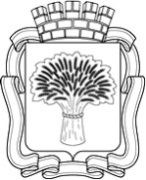 Российская ФедерацияАдминистрация города Канска
Красноярского краяПОСТАНОВЛЕНИЕРоссийская ФедерацияАдминистрация города Канска
Красноярского краяПОСТАНОВЛЕНИЕРоссийская ФедерацияАдминистрация города Канска
Красноярского краяПОСТАНОВЛЕНИЕРоссийская ФедерацияАдминистрация города Канска
Красноярского краяПОСТАНОВЛЕНИЕ18.07.2018 г.№655Приложение к постановлениюадминистрации г. Канскаот 18.07.2018 № 655